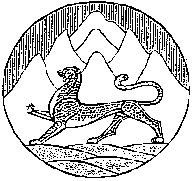 АДМИНИСТРАЦИЯ  МЕСТНОГО САМОУПРАВЛЕНИЯ МУНИЦИПАЛЬНОГО ОБРАЗОВАНИЯ ДИГОРСКИЙ РАЙОН РЕСПУБЛИКИ СЕВЕРНАЯ ОСЕТИЯ-АЛАНИЯГЛАВА АДМИНИСТРАЦИИ  МЕСТНОГО САМОУПРАВЛЕНИЯ МУНИЦИПАЛЬНОГО ОБРАЗОВАНИЯ ДИГОРСКИЙ РАЙОНПОСТАНОВЛЕНИЕот 30.11.2015 г.                           №373     г.ДигораОб утверждении административногорегламента предоставления муниципальнойуслуги  «Выдача порубочного билета навырубку (снос) зеленых насаждений на территорииДигорского района»В целях реализации на территории Дигорскогорайона Федерального закона от 27 июля 2010 года № 210-ФЗ «Об организации предоставления государственных и муниципальных услуг», в соответствии с постановлением Правительства Российской Федерации от 16 мая 2011 года № 373 «О разработке и утверждении административных регламентов исполнения государственных функций и административных регламентов предоставления государственных услуг», п о с т а н о в л я ю:	1. Утвердить прилагаемый Административный регламент предоставления администрацией МСМО Дигорский район муниципальной услуги «Выдача порубочного билета на вырубку (снос) зеленых насаждений на территории Дигорского района» (прилагается).2.Настоящее постановление вступает в силу со дня официального обнародования  на официальном сайте администрации местного самоуправления муниципального образования Дигорский район  сети «Интернет».3. Контроль за исполнением настоящего постановления возложить на  управление сельского хозяйства и земельных отношений администрации местного самоуправления муниципального образования Дигорский район  (Бадриева М.Д.)Глава Администрацииместного самоуправлениямуниципального образованияДигорский район	А.Т.Таболов